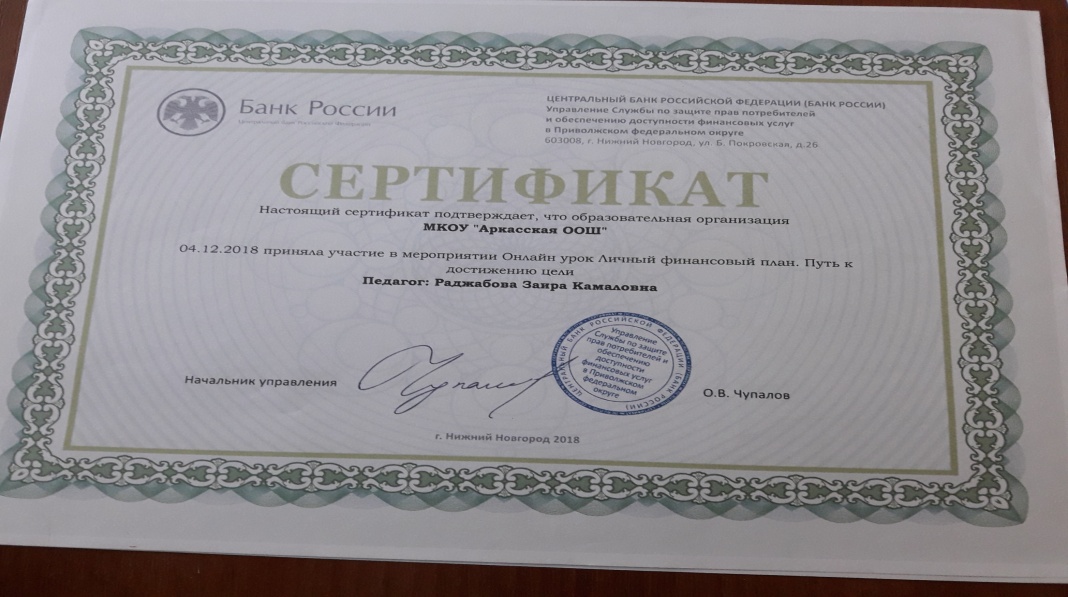 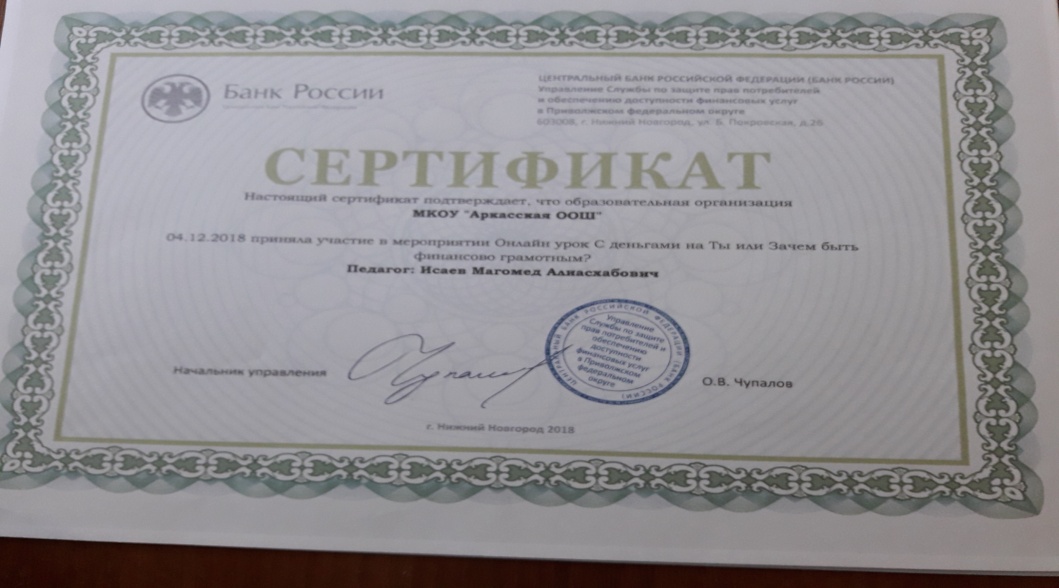 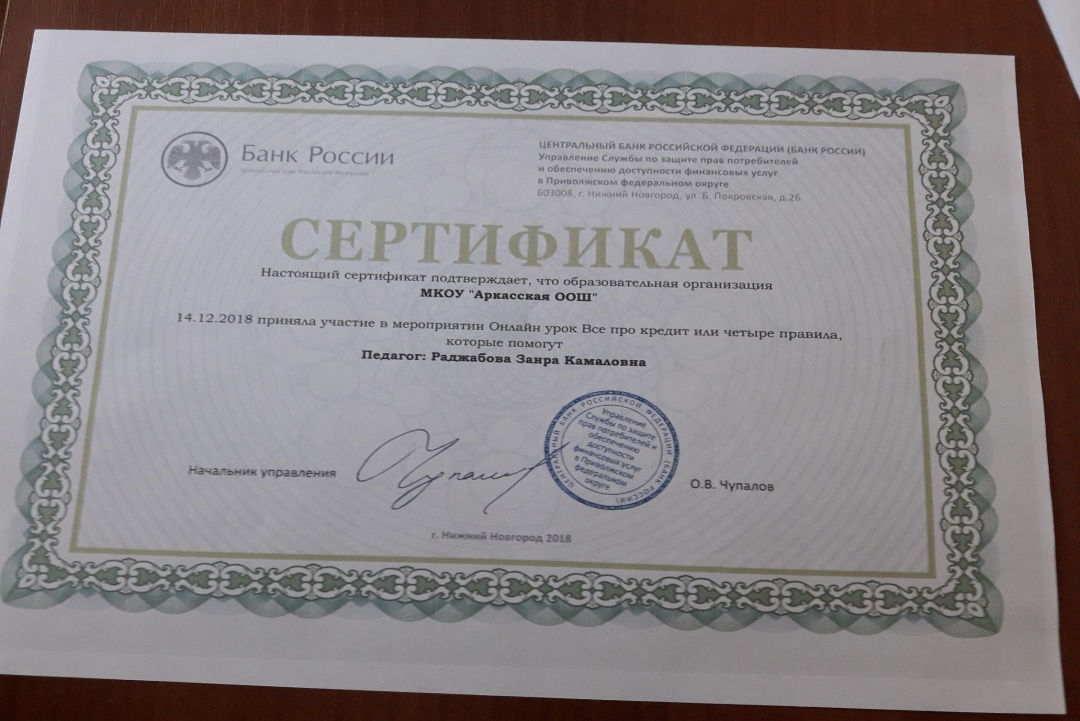 №Наименование
 общеобразовательной организацииТема урокаМесяцДатаВремяЦелевая аудитория
(указать класс)Количество слушателейМКОУ «Аркасская ООШ»Личный финансовый план.Путь к достижению цели.декабрь0414.008,910 МКОУ «Аркасская ООШ» С деньгами на ты или зачем быть финансово-грамотным декабрь 04 11.30 2-4 13 МКОУ «Аркасская ООШ» Всё про кредит или четыре правила, которые помогут декабрь 14 13.00 4-9 18